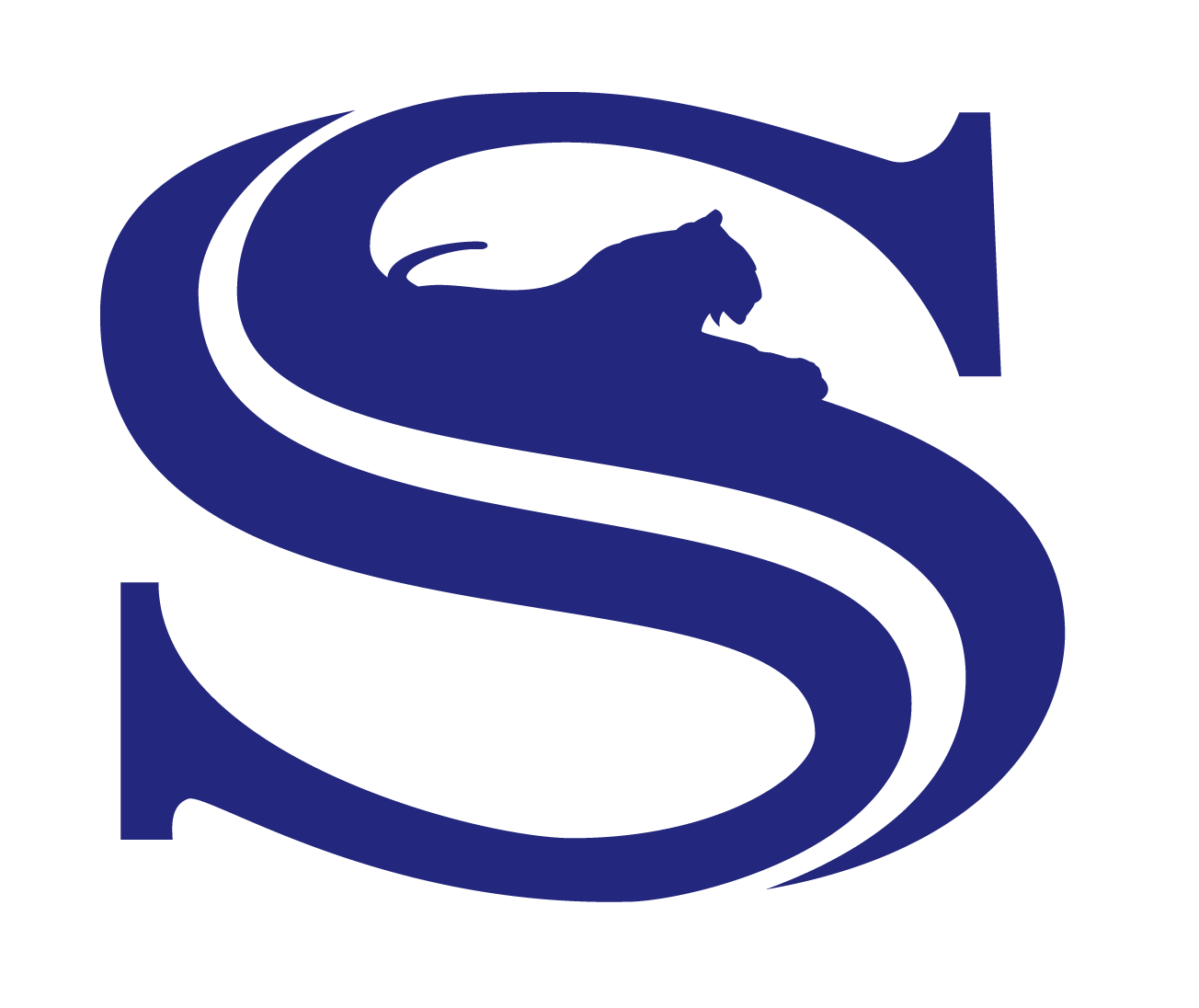 Roger C. Sullivan High School Local School CouncilApril 26, 2021  3:15 p.m. Google Hangout        Family • Integrity • Service • Tenacity    MINUTESI. 	Call Meeting to OrderThe meeting was called to order at 3:21 p.m.II.	Roll Call/Establish QuorumMr. Thomas (principal), Ms. Chrisp (parent representative, LSC chair), Mr. Clark (teacher representative), Mr. Gonzalez (community representative), Ms. Guijosa (parent representative), Ms. Llorens (staff representative), Mr. Mathew (teacher representative), Ms. Mosak (community representative, LSC secretary), Ms. Thorpe (student representative).A quorum was present.III.  	Public Participation*Sullivan senior Erik Esquivel was killed over the weekend. He will get this diploma. A crisis team is in place.*Justin Heath, CPS compliance manager was introduced.!V. 	Previous Minutes *A motion was made and seconded to approve the Minutes of the March 1, 2021 (February) meeting, and they were unanimously approved. *The Minutes of the March 22, 2021 were corrected to show the deadline for CTE applications as April 30, 2021. A motion was made and seconded to approve the Minutes, and they were unanimously approved.*A motion was made and seconded to approve the Minutes of the April 7, 2021 emergency meeting and they were unanimously approved.V. 	Approve the Meeting AgendaA motion was made and seconded to approve the meeting Agenda, and the Agenda was unanimously approved.VI.  	Principal’s Report (Mr. Thomas)A.  Learning and Teaching*Return to In Person (Hybrid Learning)Mr. Thomas reported that in Week 2 of hybrid learning, only about 145 of the 240 students who signed up for in-person learning attended. A safety team is in place, and all rooms and offices have the necessary filtration. *Senior Activities UpdateThe Senior Activities team met. CPS has put out guidance and two plans are being considered for outdoor, in-person ceremonies. Suggestions for a final activity, including something for the football team, are being considered as there will not be a prom or senior luncheon.*CTE ApplicationsA meeting was held with a representative of the CTE department; LSC representatives Ms. Mosak and Mr. Mathew participated. The ideas discussed were: marketing/advertising, in conjunction with entrepreneurship; teaching; cybersecurity; and film-making. Mr. Thomas will work with Sullivan staff who might be qualified for information systems/cybersecurity and if there is interest, will move on an application now; the Arts Dept. and network chief will also be consulted. There may be multiple applications next year. A possible partnership with Truman College for dual-credit programs in cosmetology and auto mechanics will be investigated. B. Culture and Climate*Year-to-Date Attendance, Ms. Llorens UpdateThere is a wait list for hybrid learning. Ms. Llorens is calling students and parents to update the list. Some families have opted to go from hybrid to remote learning. *Sports Update The team won its football game this week. Currently the school has boys’ volleyball and girls’ soccer team, and boys’ and girls’ track. Wrestling is supposed to begin. There is no boys’ baseball team because of low participation; there will be some practice but no games.C. Operations The new science labs are done. All windows will be replaced, starting in early June. Almost all room on the 2nd and 3rd floors have been painted and patched. *Clinic The clinic is open Tuesday, Wednesday and Thursday for flu shots, sports physicals, compliance etc. The numbers to book appointments are (phone) 312-517-2590, (google text) 224-325-5389.VII. 	New Business*Budget Items for VoteA motion was made and seconded to approve the budget request for $3,980 for the reading intervention programs Read 180 and Systems 44. The request was unanimously approved.* Spend-Down Funds for SY21Status update: A design for the counseling suite has been submitted and is awaiting CPS approval to be put out for bids; it would then need to be voted on by the LSC.  Other possible items would be smartboards and furniture updates. An emergency spend-down meeting may be needed. The spend-down deadline is May 20, 2021 which is also when the new budget is due. *Budget School Year 2021Mr. Thomas shared and discussed a powerpoint overview of the draft budget. This will be submitted to the PPLC for feedback and to the LSC for approval at the May 17 meeting.VIII. 	Student Voice Committee Share Out (Ms. Thorpe)A leadership summit was held on April 27, 2021 with participants from the Student Voice Committee, the Student Council, and Black Excellence. They discussed their visions for student voice at Sullivan and how they should pursue that work together.IX. 	PPLC Update (Mr. Mathew)The PPLC has been focusing on understanding the school budget so they can effectively advise the LSC; a training was done. LSC members are invited to the next PPLC meeting on May 4, 2021 at 4:00 p.m. where the budget will be discussed with Mr. Thomas. X.  	Adjournment* The next meeting will be April 17, 2021 at 3:15 p.m.*AdjournThe meeting was adjourned at 5:15p.m.Respectfully submitted,Esther Mosak, Secretary